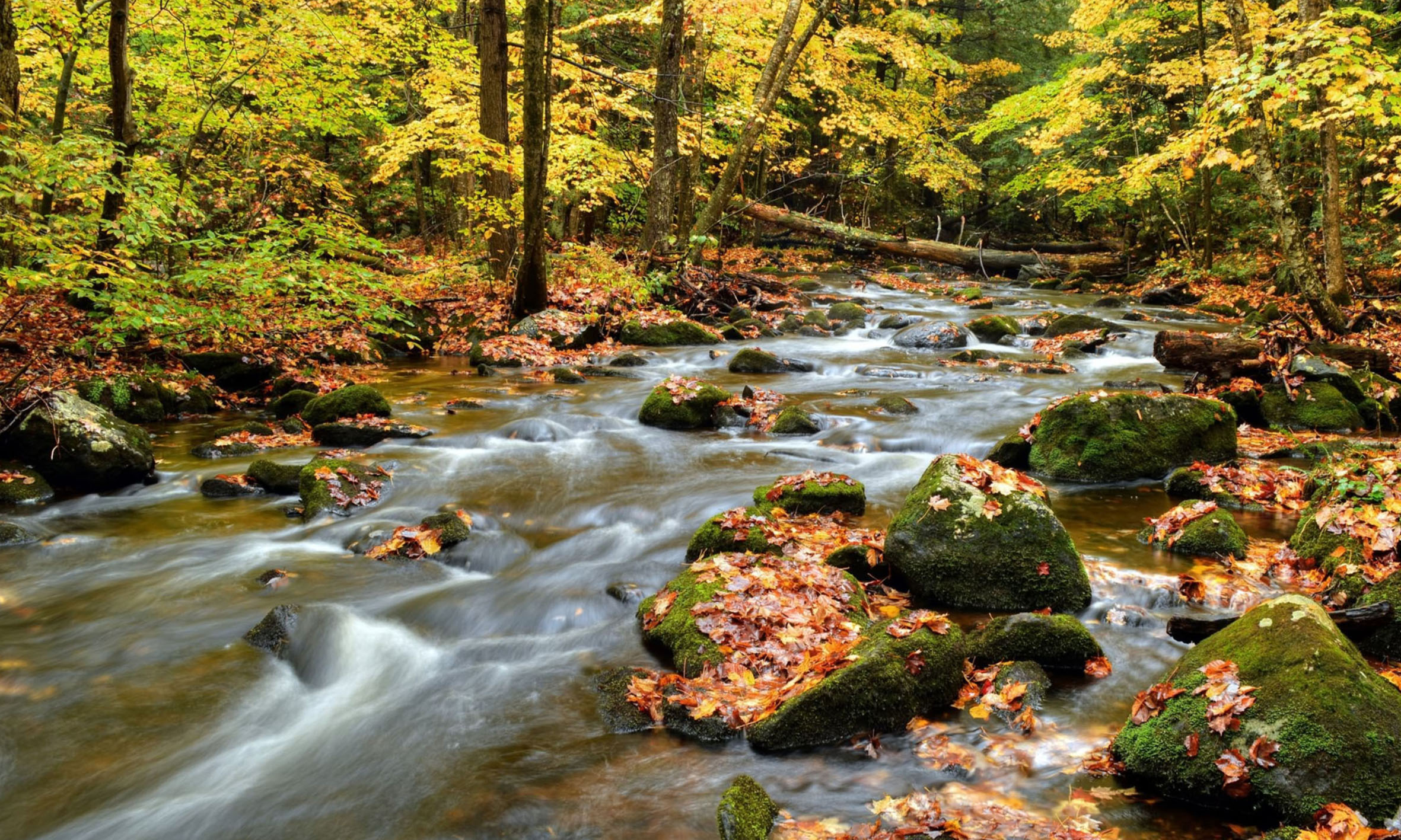 NOVEMBRENOVEMBRENOVEMBRE2021202120212021123456789101112131415161718192021222324252627282930